Aşağıdakilerden hangisi yazılım değildir?SkypeMicrosoft WordGoogle ChromeAnakartAşağıdaki dosyalardan hangisini masaüstü arkaplanı yapabilirim?Wallpaper.mp3Wallpaper.docxWallpaper.jpgWallpaper.aviAşağıdakilerden hangisi güçlü bir şifredir?S@m5u#1U	C) BaCaNaKBoyum155	D) 436571Aşağıdakilerden hangisi ücretle satın aldığımız yazılım türünü ifade eder?Demo yazılımLisanslı yazılımPaylaşımlı yazılımÜcretsiz yazılımParolanızı korumak için aşağıdakilerden hangisi yapılabilecek bir tedbirdir?Bir kâğıda not edilmeliParolamızı hiçbir zaman değiştirmemeliUnutmamak için parolada kimlik ve özel bilgilerimiz kullanılmalıFarklı sistemlerde farklı parola kullanılmalıAşağıdakilerden hangisi ağ türlerinden en büyük bilgisayar ağıdır? Geniş alan ağıMetropol alan ağıYerel alan ağıMega alan ağıAşağıda logosu verilen işletim sistemi hangisidir?“Bilgisayarın beyni” olarak adlandırılan donanım biriminin adı nedir? Ethernet Kartı 		C) MonitörAnakart			D) İşlemciKişinin cep telefonundan uzaklaşma kaygısına ne denir?Fomo		C) SiberkondriNomofobi	D) PhubbingBilgisayar ve interneti kullanırken hoş görülü, saygılı ve ahlaklı olmak gibi davranışlar sergilemek hangi ilke ile açıklanır?Suç		C) Etik	Ceza		D) DüzenAşağıdaki bulut depolama servislerinden hangisi diğerlerine göre daha fazla depolama alanı sunar?Google Drive	C) Yandex.DiskDropbox		D) One DriveAşağıdakilerin hangisinde bilgisayarın görüntü oluşturabilmesi için gerekli donanım birimleri doğru olarak verilmiştir?Ekran kartı – Ağ kartıEkran kartı - MonitörMonitör - AnakartModem – Ağ kartıAşağıdakilerden hangisi bilgisayarların neden olduğu zararlardan biri değildir?Göz bozukluklarıEklem rahatsızlıklarıBoyun ağrılarıRomatizmaAşağıdakilerden hangisi bilgisayar ağlarında kullanılan donanımlardan biri değildir?ModemAğ kartıAğ kablosuProjektör

Aşağıda verilen dosya uzantılarının dosya türlerini karşısına yazınız. Aşağıda verilen tablodaki işletim sistemlerinin MOBİL mi MASAÜSTÜ mü olduklarını karşılarına yazınız.ADI SOYADIALDIĞI NOTSINIFI - NOALDIĞI NOT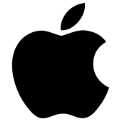 A)WindowsC)PardusB)LinuxD)MacOSMP3, WAVJPG,  PNGAVI, MP4TXT, DOCXBelge (Metin)IOSANDROIDPARDUSLINUXMACOSPUAN TABLOSUPUAN TABLOSU1. SORU52. SORU53. SORU54. SORU55. SORU56. SORU57. SORU58. SORU59. SORU510. SORU511. SORU512. SORU513. SORU514. SORU1515. SORU1516. SORU5TOPLAM100